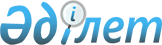 Об утверждении распределения объемов тарифных квот между историческими поставщиками на 2017 год (2-й этап)Приказ Министра национальной экономики Республики Казахстан от 11 мая 2017 года № 196. Зарегистрирован в Министерстве юстиции Республики Казахстан 9 июня 2017 года № 15207      В соответствии с пунктом 1 статьи 16-1 Закона Республики Казахстан от 12 апреля 2004 года "О регулировании торговой деятельности" ПРИКАЗЫВАЮ:

      1. Утвердить прилагаемое распределение объемов тарифных квот между историческими поставщиками на 2017 год (2-й этап).

      2. Департаменту регулирования торговой деятельности Министерства национальной экономики Республики Казахстан в установленном законодательством порядке обеспечить:

      1) государственную регистрацию настоящего приказа в Министерстве юстиции Республики Казахстан;

      2) в течение десяти календарных дней со дня государственной регистрации настоящего приказа направление его копии в бумажном и электронном виде на казахском и русском языках в Республиканское государственное предприятие на праве хозяйственного ведения "Республиканский центр правовой информации" для официального опубликования и включения в Эталонный контрольный банк нормативных правовых актов Республики Казахстан;

      3) размещение настоящего приказа на интернет-ресурсе Министерства национальной экономики Республики Казахстан;

      4) в течение десяти рабочих дней после государственной регистрации настоящего приказа в Министерстве юстиции Республики Казахстан представление в Юридический департамент Министерства национальной экономики Республики Казахстан сведений об исполнении мероприятий, предусмотренных подпунктами 1), 2) и 3) настоящего пункта.

      3. Контроль за исполнением настоящего приказа возложить на курирующего вице-министра национальной экономики Республики Казахстан.

      4. Настоящий приказ вводится в действие по истечении десяти календарных дней после дня его первого официального опубликования.

 Распределение объемов тарифных квот между историческими поставщиками
на 2017 год (2-й этап)
					© 2012. РГП на ПХВ «Институт законодательства и правовой информации Республики Казахстан» Министерства юстиции Республики Казахстан
				
      Министр национальной экономики
Республики Казахстан

Т. Сулейменов
Утверждены
приказом Министра
национальной экономики
Республики Казахстан
от 11 мая 2017 года № 196№ п/п

№ п/п

Наименования исторических поставщиков

БИН/ИИН исторических поставщиков

БИН/ИИН исторических поставщиков

Тонн

1

1

2

3

3

4

Мясо крупного рогатого скота, свежее или охлажденное (Код ТН ВЭД ЕАЭС 0201 10 000 1, 0201 20 200 1, 0201 20 300 1, 0201 20 500 1, 0201 20 900 1, 0201 30 000 4), мясо крупного рогатого скота, замороженное (Код ТН ВЭД ЕАЭС 0202 10 000 1, 0202 20 100 1, 0202 20 300 1, 0202 20 500 1, 0202 20 900 1, 0202 30 100 4, 0202 30 500 4, 0202 30 900 4)

Мясо крупного рогатого скота, свежее или охлажденное (Код ТН ВЭД ЕАЭС 0201 10 000 1, 0201 20 200 1, 0201 20 300 1, 0201 20 500 1, 0201 20 900 1, 0201 30 000 4), мясо крупного рогатого скота, замороженное (Код ТН ВЭД ЕАЭС 0202 10 000 1, 0202 20 100 1, 0202 20 300 1, 0202 20 500 1, 0202 20 900 1, 0202 30 100 4, 0202 30 500 4, 0202 30 900 4)

Мясо крупного рогатого скота, свежее или охлажденное (Код ТН ВЭД ЕАЭС 0201 10 000 1, 0201 20 200 1, 0201 20 300 1, 0201 20 500 1, 0201 20 900 1, 0201 30 000 4), мясо крупного рогатого скота, замороженное (Код ТН ВЭД ЕАЭС 0202 10 000 1, 0202 20 100 1, 0202 20 300 1, 0202 20 500 1, 0202 20 900 1, 0202 30 100 4, 0202 30 500 4, 0202 30 900 4)

Мясо крупного рогатого скота, свежее или охлажденное (Код ТН ВЭД ЕАЭС 0201 10 000 1, 0201 20 200 1, 0201 20 300 1, 0201 20 500 1, 0201 20 900 1, 0201 30 000 4), мясо крупного рогатого скота, замороженное (Код ТН ВЭД ЕАЭС 0202 10 000 1, 0202 20 100 1, 0202 20 300 1, 0202 20 500 1, 0202 20 900 1, 0202 30 100 4, 0202 30 500 4, 0202 30 900 4)

Мясо крупного рогатого скота, свежее или охлажденное (Код ТН ВЭД ЕАЭС 0201 10 000 1, 0201 20 200 1, 0201 20 300 1, 0201 20 500 1, 0201 20 900 1, 0201 30 000 4), мясо крупного рогатого скота, замороженное (Код ТН ВЭД ЕАЭС 0202 10 000 1, 0202 20 100 1, 0202 20 300 1, 0202 20 500 1, 0202 20 900 1, 0202 30 100 4, 0202 30 500 4, 0202 30 900 4)

Мясо крупного рогатого скота, свежее или охлажденное (Код ТН ВЭД ЕАЭС 0201 10 000 1, 0201 20 200 1, 0201 20 300 1, 0201 20 500 1, 0201 20 900 1, 0201 30 000 4), мясо крупного рогатого скота, замороженное (Код ТН ВЭД ЕАЭС 0202 10 000 1, 0202 20 100 1, 0202 20 300 1, 0202 20 500 1, 0202 20 900 1, 0202 30 100 4, 0202 30 500 4, 0202 30 900 4)

1

1

Товарищество с ограниченной ответственностью "Фирма Рассвет"

061140012862

061140012862

7 360,292

2

2

Товарищество с ограниченной ответственностью "Фахрад"

010640005816

010640005816

4 957,815

3

3

Товарищество с ограниченной ответственностью "Заман-PVL"

070340010515

070340010515

2 777,781

4

4

Товарищество с ограниченной ответственностью "Etalim Group"

070940016358

070940016358

359,436

5

5

Товарищество с ограниченной ответственностью "САЙАН ТАУ"

121140002690

121140002690

151,017

6

6

Товарищество с ограниченной ответственностью "FOOD SOLUTIONS KZ"

131040003151

131040003151

135,783

7

7

Индивидуальный предприниматель "JIRAFFA" КУШПАНОВ ТИМУР СЕРИКОВИЧ

860228300127

860228300127

13,853

8

8

Товарищество с ограниченной ответственностью "PRET-A-MANGIARE"

100840010620

100840010620

1,398

9

9

Товарищество с ограниченной ответственностью "OCEAN FRESH GROUP"

150640026563

150640026563

0,113

ИТОГО

15 757,488

Мясо и пищевые субпродукты домашней птицы, указанные в товарной позиции 0105, свежие, охлажденные или замороженные (Код ТН ВЭД ЕАЭС 0207 14 200 1, 0207 14 600 1)

Мясо и пищевые субпродукты домашней птицы, указанные в товарной позиции 0105, свежие, охлажденные или замороженные (Код ТН ВЭД ЕАЭС 0207 14 200 1, 0207 14 600 1)

Мясо и пищевые субпродукты домашней птицы, указанные в товарной позиции 0105, свежие, охлажденные или замороженные (Код ТН ВЭД ЕАЭС 0207 14 200 1, 0207 14 600 1)

Мясо и пищевые субпродукты домашней птицы, указанные в товарной позиции 0105, свежие, охлажденные или замороженные (Код ТН ВЭД ЕАЭС 0207 14 200 1, 0207 14 600 1)

Мясо и пищевые субпродукты домашней птицы, указанные в товарной позиции 0105, свежие, охлажденные или замороженные (Код ТН ВЭД ЕАЭС 0207 14 200 1, 0207 14 600 1)

Мясо и пищевые субпродукты домашней птицы, указанные в товарной позиции 0105, свежие, охлажденные или замороженные (Код ТН ВЭД ЕАЭС 0207 14 200 1, 0207 14 600 1)

1

2

2

2

3

4

1

Товарищество с ограниченной ответственностью "Орал Логистик"

Товарищество с ограниченной ответственностью "Орал Логистик"

Товарищество с ограниченной ответственностью "Орал Логистик"

061240003014

12 578,690

2

Товарищество с ограниченной ответственностью "Фирма Рассвет"

Товарищество с ограниченной ответственностью "Фирма Рассвет"

Товарищество с ограниченной ответственностью "Фирма Рассвет"

061140012862

9 065,054

3

Товарищество с ограниченной ответственностью "Алта-XXI век"

Товарищество с ограниченной ответственностью "Алта-XXI век"

Товарищество с ограниченной ответственностью "Алта-XXI век"

010540002164

5 776,119

4

Товарищество с ограниченной ответственностью "Фахрад"

Товарищество с ограниченной ответственностью "Фахрад"

Товарищество с ограниченной ответственностью "Фахрад"

010640005816

5 388,730

5

Товарищество с ограниченной ответственностью "Голд Фрейк"

Товарищество с ограниченной ответственностью "Голд Фрейк"

Товарищество с ограниченной ответственностью "Голд Фрейк"

081240010675

4 320,286

6

Товарищество с ограниченной ответственностью "Агора-М"

Товарищество с ограниченной ответственностью "Агора-М"

Товарищество с ограниченной ответственностью "Агора-М"

040140009411

3 473,213

7

Товарищество с ограниченной ответственностью "Компания Айс Фуд Астана"

Товарищество с ограниченной ответственностью "Компания Айс Фуд Астана"

Товарищество с ограниченной ответственностью "Компания Айс Фуд Астана"

080440022663

3 399,678

8

Товарищество с ограниченной ответственностью "Заман-PVL"

Товарищество с ограниченной ответственностью "Заман-PVL"

Товарищество с ограниченной ответственностью "Заман-PVL"

070340010515

2 679,607

9

Товарищество с ограниченной ответственностью "Алмас-2000"

Товарищество с ограниченной ответственностью "Алмас-2000"

Товарищество с ограниченной ответственностью "Алмас-2000"

010340001169

2 556,621

10

Товарищество с ограниченной ответственностью "Опт Торг Company plus"

Товарищество с ограниченной ответственностью "Опт Торг Company plus"

Товарищество с ограниченной ответственностью "Опт Торг Company plus"

040440009054

2 511,994

11

Товарищество с ограниченной ответственностью "Ұлан-Б"

Товарищество с ограниченной ответственностью "Ұлан-Б"

Товарищество с ограниченной ответственностью "Ұлан-Б"

070340014805

2 237,631

12

Товарищество с ограниченной ответственностью "Каскад LLC"

Товарищество с ограниченной ответственностью "Каскад LLC"

Товарищество с ограниченной ответственностью "Каскад LLC"

030540008197

2 236,010

13

Товарищество с ограниченной ответственностью "Казпродукт-2030"

Товарищество с ограниченной ответственностью "Казпродукт-2030"

Товарищество с ограниченной ответственностью "Казпродукт-2030"

040540000381

1 923,984

14

Товарищество с ограниченной ответственностью "Хладоленд"

Товарищество с ограниченной ответственностью "Хладоленд"

Товарищество с ограниченной ответственностью "Хладоленд"

030940005434

1 629,660

15

Товарищество с ограниченной ответственностью "Фрост КО"

Товарищество с ограниченной ответственностью "Фрост КО"

Товарищество с ограниченной ответственностью "Фрост КО"

060440012652

1 544,318

16

Товарищество с ограниченной ответственностью "PREMIER INTERNATIONAL BUSINESS"

Товарищество с ограниченной ответственностью "PREMIER INTERNATIONAL BUSINESS"

Товарищество с ограниченной ответственностью "PREMIER INTERNATIONAL BUSINESS"

040940003033

1 347,401

17

Товарищество с ограниченной ответственностью "Береке"

Товарищество с ограниченной ответственностью "Береке"

Товарищество с ограниченной ответственностью "Береке"

990640004127

1 299,406

18

Товарищество с ограниченной ответственностью "Оптовая Компания"

Товарищество с ограниченной ответственностью "Оптовая Компания"

Товарищество с ограниченной ответственностью "Оптовая Компания"

041140010357

1 273,335

19

Товарищество с ограниченной ответственностью "Прод Сервис Актобе"

Товарищество с ограниченной ответственностью "Прод Сервис Актобе"

Товарищество с ограниченной ответственностью "Прод Сервис Актобе"

090540002119

1 224,783

20

Товарищество с ограниченной ответственностью "ТОРГОВЫЙ ДОМ КАЗРОСС – II" (TRADE HOUSE KAZROS-II)

Товарищество с ограниченной ответственностью "ТОРГОВЫЙ ДОМ КАЗРОСС – II" (TRADE HOUSE KAZROS-II)

Товарищество с ограниченной ответственностью "ТОРГОВЫЙ ДОМ КАЗРОСС – II" (TRADE HOUSE KAZROS-II)

000740001280

1 124,752

21

Товарищество с ограниченной ответственностью "СПЕЦНАХ"

Товарищество с ограниченной ответственностью "СПЕЦНАХ"

Товарищество с ограниченной ответственностью "СПЕЦНАХ"

081240009691

1 029,458

22

Товарищество с ограниченной ответственностью "MEAT&FOOD COMPANY"

Товарищество с ограниченной ответственностью "MEAT&FOOD COMPANY"

Товарищество с ограниченной ответственностью "MEAT&FOOD COMPANY"

160140008079

1 020,070

23

Товарищество с ограниченной ответственностью "G&D FOOD TRADE"

Товарищество с ограниченной ответственностью "G&D FOOD TRADE"

Товарищество с ограниченной ответственностью "G&D FOOD TRADE"

160140008179

1 020,070

24

Товарищество с ограниченной ответственностью "ICEBERG ALMATY"

Товарищество с ограниченной ответственностью "ICEBERG ALMATY"

Товарищество с ограниченной ответственностью "ICEBERG ALMATY"

010840006455

1 007,916

25

Товарищество с ограниченной ответственностью "МЯСНОЙ МАРКЕТ"

Товарищество с ограниченной ответственностью "МЯСНОЙ МАРКЕТ"

Товарищество с ограниченной ответственностью "МЯСНОЙ МАРКЕТ"

090540010754

1 007,916

26

Товарищество с ограниченной ответственностью "АЛТЫН ТАРАЗ ТРЭЙД"

Товарищество с ограниченной ответственностью "АЛТЫН ТАРАЗ ТРЭЙД"

Товарищество с ограниченной ответственностью "АЛТЫН ТАРАЗ ТРЭЙД"

140140020749

882,250

27

Товарищество с ограниченной ответственностью "IVY INTERTRADE"

Товарищество с ограниченной ответственностью "IVY INTERTRADE"

Товарищество с ограниченной ответственностью "IVY INTERTRADE"

091040018695

864,994

28

Товарищество с ограниченной ответственностью "ECOSEGMENT"

Товарищество с ограниченной ответственностью "ECOSEGMENT"

Товарищество с ограниченной ответственностью "ECOSEGMENT"

130340012005

819,871

29

Товарищество с ограниченной ответственностью "Кромэкспо-А"

Товарищество с ограниченной ответственностью "Кромэкспо-А"

Товарищество с ограниченной ответственностью "Кромэкспо-А"

020540000764

786,833

30

Товарищество с ограниченной ответственностью "Саңылау"

Товарищество с ограниченной ответственностью "Саңылау"

Товарищество с ограниченной ответственностью "Саңылау"

081040007476

778,049

31

Товарищество с ограниченной ответственностью "POULTRY BREEDER"

Товарищество с ограниченной ответственностью "POULTRY BREEDER"

Товарищество с ограниченной ответственностью "POULTRY BREEDER"

160140008228

762,898

32

Товарищество с ограниченной ответственностью "Food Expo Service"

Товарищество с ограниченной ответственностью "Food Expo Service"

Товарищество с ограниченной ответственностью "Food Expo Service"

060140028073

760,404

33

Товарищество с ограниченной ответственностью "НұрҚАЗ ПВ"

Товарищество с ограниченной ответственностью "НұрҚАЗ ПВ"

Товарищество с ограниченной ответственностью "НұрҚАЗ ПВ"

090640017894

713,751

34

Товарищество с ограниченной ответственностью "FROZEN MEAT"

Товарищество с ограниченной ответственностью "FROZEN MEAT"

Товарищество с ограниченной ответственностью "FROZEN MEAT"

160140008149

680,288

35

Товарищество с ограниченной ответственностью "T.S.E. FOOD TRADE"

Товарищество с ограниченной ответственностью "T.S.E. FOOD TRADE"

Товарищество с ограниченной ответственностью "T.S.E. FOOD TRADE"

160140007963

680,288

36

Товарищество с ограниченной ответственностью "С.О.М.И ПЛЮС"

Товарищество с ограниченной ответственностью "С.О.М.И ПЛЮС"

Товарищество с ограниченной ответственностью "С.О.М.И ПЛЮС"

091040017230

672,380

37

Товарищество с ограниченной ответственностью "MEAT TEAM"

Товарищество с ограниченной ответственностью "MEAT TEAM"

Товарищество с ограниченной ответственностью "MEAT TEAM"

090340003010

612,694

38

Товарищество с ограниченной ответственностью "Конкор"

Товарищество с ограниченной ответственностью "Конкор"

Товарищество с ограниченной ответственностью "Конкор"

990940003932

588,519

39

Товарищество с ограниченной ответственностью "Даррыс"

Товарищество с ограниченной ответственностью "Даррыс"

Товарищество с ограниченной ответственностью "Даррыс"

110540009589

572,213

40

Товарищество с ограниченной ответственностью "ТАРАЗСКИЙ ЛИКЕРО-ВОДОЧНЫЙ ЗАВОД"

Товарищество с ограниченной ответственностью "ТАРАЗСКИЙ ЛИКЕРО-ВОДОЧНЫЙ ЗАВОД"

Товарищество с ограниченной ответственностью "ТАРАЗСКИЙ ЛИКЕРО-ВОДОЧНЫЙ ЗАВОД"

110140003406

536,450

41

Товарищество с ограниченной ответственностью "Фонд Капитал"

Товарищество с ограниченной ответственностью "Фонд Капитал"

Товарищество с ограниченной ответственностью "Фонд Капитал"

091140002583

534,375

42

Товарищество с ограниченной ответственностью "ICE TRADE"

Товарищество с ограниченной ответственностью "ICE TRADE"

Товарищество с ограниченной ответственностью "ICE TRADE"

160140008092

531,281

43

Товарищество с ограниченной ответственностью "KESS-ASTANA"

Товарищество с ограниченной ответственностью "KESS-ASTANA"

Товарищество с ограниченной ответственностью "KESS-ASTANA"

121140019020

525,735

44

Товарищество с ограниченной ответственностью "ZAMAN"

Товарищество с ограниченной ответственностью "ZAMAN"

Товарищество с ограниченной ответственностью "ZAMAN"

090140017816

420,293

45

Товарищество с ограниченной ответственностью "КАРПРОДУКТ-2030"

Товарищество с ограниченной ответственностью "КАРПРОДУКТ-2030"

Товарищество с ограниченной ответственностью "КАРПРОДУКТ-2030"

080440011777

324,151

46

Товарищество с ограниченной ответственностью "Актау Инвест Курылыс 1"

Товарищество с ограниченной ответственностью "Актау Инвест Курылыс 1"

Товарищество с ограниченной ответственностью "Актау Инвест Курылыс 1"

070640009314

241,717

47

Индивидуальный предприниматель Сулейманов Жигерхан Девлетханович

Индивидуальный предприниматель Сулейманов Жигерхан Девлетханович

Индивидуальный предприниматель Сулейманов Жигерхан Девлетханович

690522399019

228,811

48

Товарищество с ограниченной ответственностью "ДАРА ТРЕЙД"

Товарищество с ограниченной ответственностью "ДАРА ТРЕЙД"

Товарищество с ограниченной ответственностью "ДАРА ТРЕЙД"

060240018199

115,730

49

Товарищество с ограниченной ответственностью "DOREEN"

Товарищество с ограниченной ответственностью "DOREEN"

Товарищество с ограниченной ответственностью "DOREEN"

020440018565

89,323

ИТОГО

ИТОГО

ИТОГО

86 400,000

Мясо и пищевые субпродукты домашней птицы, указанные в товарной позиции 0105, свежие, охлажденные или замороженные (Код ТН ВЭД ЕАЭС 0207 13 100 1, 
0207 14 100 1, 0207 26 100 1, 0207 27 100 1, 0207 27 300 1, 0207 27 400 1, 0207 27 600 1, 
0207 27 700 1, 0207 11 100 1, 0207 11 300 1, 0207 11 900 1, 0207 12 100 1, 0207 12 900 1, 
0207 13 200 1, 0207 13 300 1, 0207 13 400 1, 0207 13 500 1, 0207 1 600 1, 0207 13 700 1, 
0207 13 910 1, 0207 13 990 1, 0207 14 300 1, 0207 14400 1, 0207 14 500 1, 0207 14 700 1, 
0207 14 910 1, 0207 14 990 1, 0207 24 100 1, 0207 24 900 1, 0207 25 100 1, 0207 25 900 1, 
0207 26 200 1, 0207 26 300 1, 0207 26 400 1, 0207 26 500 1, 0207 26 600 1, 0207 26 700 1, 
0207 26 800 1, 0207 26 910 1, 0207 26 990 1, 0207 27 200 1, 0207 27 500 1, 0207 27 800 1, 
0207 27 910 1, 0207 27 990 1, 0207 41 200 1, 0207 41 300 1, 0207 41 800 1, 0207 42 300 1, 
0207 42 800 1, 0207 43 000 1, 0207 44 100 1, 0207 44 210 1, 0207 44 310 1, 0207 44 410 1, 
0207 44 510 1, 0207 44 610 1, 0207 44 710 1, 0207 44 810 1, 0207 44 910 1, 0207 44 990 1, 
0207 45 100 1, 0207 45 210 1, 0207 45 310 1, 0207 45 410 1, 0207 45 510 1, 0207 45 610 1, 
0207 45 710 1, 0207 45 810 1, 0207 45 930 1, 0207 45 950 1, 0207 45 990 1, 0207 51 100 1, 
0207 51 900 1, 0207 52 100 1, 0207 52 900 1, 0207 53 000 1, 0207 54 100 1, 0207 54 210 1, 
0207 54 310 1, 0207 54 410 1, 0207 54 510 1, 0207 54 610 1, 0207 54 710 1, 0207 54 810 1, 
0207 54 910 1, 0207 54 990 1, 0207 55 100 1, 0207 55 210 1, 0207 55 310 1, 0207 55 410 1, 
0207 55 510 1, 0207 55 610 1, 0207 55 710 1, 0207 55 810 1, 0207 55 930 1, 0207 55 950 1, 
0207 55 990 1, 0207 60 050 1, 0207 60 100 1, 0207 60 210 1, 0207 60 310 1, 0207 60 410 1, 
0207 60 510 1, 0207 60 610 1, 0207 60 810 1, 0207 60 910 1, 0207 60 990 1)

Мясо и пищевые субпродукты домашней птицы, указанные в товарной позиции 0105, свежие, охлажденные или замороженные (Код ТН ВЭД ЕАЭС 0207 13 100 1, 
0207 14 100 1, 0207 26 100 1, 0207 27 100 1, 0207 27 300 1, 0207 27 400 1, 0207 27 600 1, 
0207 27 700 1, 0207 11 100 1, 0207 11 300 1, 0207 11 900 1, 0207 12 100 1, 0207 12 900 1, 
0207 13 200 1, 0207 13 300 1, 0207 13 400 1, 0207 13 500 1, 0207 1 600 1, 0207 13 700 1, 
0207 13 910 1, 0207 13 990 1, 0207 14 300 1, 0207 14400 1, 0207 14 500 1, 0207 14 700 1, 
0207 14 910 1, 0207 14 990 1, 0207 24 100 1, 0207 24 900 1, 0207 25 100 1, 0207 25 900 1, 
0207 26 200 1, 0207 26 300 1, 0207 26 400 1, 0207 26 500 1, 0207 26 600 1, 0207 26 700 1, 
0207 26 800 1, 0207 26 910 1, 0207 26 990 1, 0207 27 200 1, 0207 27 500 1, 0207 27 800 1, 
0207 27 910 1, 0207 27 990 1, 0207 41 200 1, 0207 41 300 1, 0207 41 800 1, 0207 42 300 1, 
0207 42 800 1, 0207 43 000 1, 0207 44 100 1, 0207 44 210 1, 0207 44 310 1, 0207 44 410 1, 
0207 44 510 1, 0207 44 610 1, 0207 44 710 1, 0207 44 810 1, 0207 44 910 1, 0207 44 990 1, 
0207 45 100 1, 0207 45 210 1, 0207 45 310 1, 0207 45 410 1, 0207 45 510 1, 0207 45 610 1, 
0207 45 710 1, 0207 45 810 1, 0207 45 930 1, 0207 45 950 1, 0207 45 990 1, 0207 51 100 1, 
0207 51 900 1, 0207 52 100 1, 0207 52 900 1, 0207 53 000 1, 0207 54 100 1, 0207 54 210 1, 
0207 54 310 1, 0207 54 410 1, 0207 54 510 1, 0207 54 610 1, 0207 54 710 1, 0207 54 810 1, 
0207 54 910 1, 0207 54 990 1, 0207 55 100 1, 0207 55 210 1, 0207 55 310 1, 0207 55 410 1, 
0207 55 510 1, 0207 55 610 1, 0207 55 710 1, 0207 55 810 1, 0207 55 930 1, 0207 55 950 1, 
0207 55 990 1, 0207 60 050 1, 0207 60 100 1, 0207 60 210 1, 0207 60 310 1, 0207 60 410 1, 
0207 60 510 1, 0207 60 610 1, 0207 60 810 1, 0207 60 910 1, 0207 60 990 1)

Мясо и пищевые субпродукты домашней птицы, указанные в товарной позиции 0105, свежие, охлажденные или замороженные (Код ТН ВЭД ЕАЭС 0207 13 100 1, 
0207 14 100 1, 0207 26 100 1, 0207 27 100 1, 0207 27 300 1, 0207 27 400 1, 0207 27 600 1, 
0207 27 700 1, 0207 11 100 1, 0207 11 300 1, 0207 11 900 1, 0207 12 100 1, 0207 12 900 1, 
0207 13 200 1, 0207 13 300 1, 0207 13 400 1, 0207 13 500 1, 0207 1 600 1, 0207 13 700 1, 
0207 13 910 1, 0207 13 990 1, 0207 14 300 1, 0207 14400 1, 0207 14 500 1, 0207 14 700 1, 
0207 14 910 1, 0207 14 990 1, 0207 24 100 1, 0207 24 900 1, 0207 25 100 1, 0207 25 900 1, 
0207 26 200 1, 0207 26 300 1, 0207 26 400 1, 0207 26 500 1, 0207 26 600 1, 0207 26 700 1, 
0207 26 800 1, 0207 26 910 1, 0207 26 990 1, 0207 27 200 1, 0207 27 500 1, 0207 27 800 1, 
0207 27 910 1, 0207 27 990 1, 0207 41 200 1, 0207 41 300 1, 0207 41 800 1, 0207 42 300 1, 
0207 42 800 1, 0207 43 000 1, 0207 44 100 1, 0207 44 210 1, 0207 44 310 1, 0207 44 410 1, 
0207 44 510 1, 0207 44 610 1, 0207 44 710 1, 0207 44 810 1, 0207 44 910 1, 0207 44 990 1, 
0207 45 100 1, 0207 45 210 1, 0207 45 310 1, 0207 45 410 1, 0207 45 510 1, 0207 45 610 1, 
0207 45 710 1, 0207 45 810 1, 0207 45 930 1, 0207 45 950 1, 0207 45 990 1, 0207 51 100 1, 
0207 51 900 1, 0207 52 100 1, 0207 52 900 1, 0207 53 000 1, 0207 54 100 1, 0207 54 210 1, 
0207 54 310 1, 0207 54 410 1, 0207 54 510 1, 0207 54 610 1, 0207 54 710 1, 0207 54 810 1, 
0207 54 910 1, 0207 54 990 1, 0207 55 100 1, 0207 55 210 1, 0207 55 310 1, 0207 55 410 1, 
0207 55 510 1, 0207 55 610 1, 0207 55 710 1, 0207 55 810 1, 0207 55 930 1, 0207 55 950 1, 
0207 55 990 1, 0207 60 050 1, 0207 60 100 1, 0207 60 210 1, 0207 60 310 1, 0207 60 410 1, 
0207 60 510 1, 0207 60 610 1, 0207 60 810 1, 0207 60 910 1, 0207 60 990 1)

Мясо и пищевые субпродукты домашней птицы, указанные в товарной позиции 0105, свежие, охлажденные или замороженные (Код ТН ВЭД ЕАЭС 0207 13 100 1, 
0207 14 100 1, 0207 26 100 1, 0207 27 100 1, 0207 27 300 1, 0207 27 400 1, 0207 27 600 1, 
0207 27 700 1, 0207 11 100 1, 0207 11 300 1, 0207 11 900 1, 0207 12 100 1, 0207 12 900 1, 
0207 13 200 1, 0207 13 300 1, 0207 13 400 1, 0207 13 500 1, 0207 1 600 1, 0207 13 700 1, 
0207 13 910 1, 0207 13 990 1, 0207 14 300 1, 0207 14400 1, 0207 14 500 1, 0207 14 700 1, 
0207 14 910 1, 0207 14 990 1, 0207 24 100 1, 0207 24 900 1, 0207 25 100 1, 0207 25 900 1, 
0207 26 200 1, 0207 26 300 1, 0207 26 400 1, 0207 26 500 1, 0207 26 600 1, 0207 26 700 1, 
0207 26 800 1, 0207 26 910 1, 0207 26 990 1, 0207 27 200 1, 0207 27 500 1, 0207 27 800 1, 
0207 27 910 1, 0207 27 990 1, 0207 41 200 1, 0207 41 300 1, 0207 41 800 1, 0207 42 300 1, 
0207 42 800 1, 0207 43 000 1, 0207 44 100 1, 0207 44 210 1, 0207 44 310 1, 0207 44 410 1, 
0207 44 510 1, 0207 44 610 1, 0207 44 710 1, 0207 44 810 1, 0207 44 910 1, 0207 44 990 1, 
0207 45 100 1, 0207 45 210 1, 0207 45 310 1, 0207 45 410 1, 0207 45 510 1, 0207 45 610 1, 
0207 45 710 1, 0207 45 810 1, 0207 45 930 1, 0207 45 950 1, 0207 45 990 1, 0207 51 100 1, 
0207 51 900 1, 0207 52 100 1, 0207 52 900 1, 0207 53 000 1, 0207 54 100 1, 0207 54 210 1, 
0207 54 310 1, 0207 54 410 1, 0207 54 510 1, 0207 54 610 1, 0207 54 710 1, 0207 54 810 1, 
0207 54 910 1, 0207 54 990 1, 0207 55 100 1, 0207 55 210 1, 0207 55 310 1, 0207 55 410 1, 
0207 55 510 1, 0207 55 610 1, 0207 55 710 1, 0207 55 810 1, 0207 55 930 1, 0207 55 950 1, 
0207 55 990 1, 0207 60 050 1, 0207 60 100 1, 0207 60 210 1, 0207 60 310 1, 0207 60 410 1, 
0207 60 510 1, 0207 60 610 1, 0207 60 810 1, 0207 60 910 1, 0207 60 990 1)

Мясо и пищевые субпродукты домашней птицы, указанные в товарной позиции 0105, свежие, охлажденные или замороженные (Код ТН ВЭД ЕАЭС 0207 13 100 1, 
0207 14 100 1, 0207 26 100 1, 0207 27 100 1, 0207 27 300 1, 0207 27 400 1, 0207 27 600 1, 
0207 27 700 1, 0207 11 100 1, 0207 11 300 1, 0207 11 900 1, 0207 12 100 1, 0207 12 900 1, 
0207 13 200 1, 0207 13 300 1, 0207 13 400 1, 0207 13 500 1, 0207 1 600 1, 0207 13 700 1, 
0207 13 910 1, 0207 13 990 1, 0207 14 300 1, 0207 14400 1, 0207 14 500 1, 0207 14 700 1, 
0207 14 910 1, 0207 14 990 1, 0207 24 100 1, 0207 24 900 1, 0207 25 100 1, 0207 25 900 1, 
0207 26 200 1, 0207 26 300 1, 0207 26 400 1, 0207 26 500 1, 0207 26 600 1, 0207 26 700 1, 
0207 26 800 1, 0207 26 910 1, 0207 26 990 1, 0207 27 200 1, 0207 27 500 1, 0207 27 800 1, 
0207 27 910 1, 0207 27 990 1, 0207 41 200 1, 0207 41 300 1, 0207 41 800 1, 0207 42 300 1, 
0207 42 800 1, 0207 43 000 1, 0207 44 100 1, 0207 44 210 1, 0207 44 310 1, 0207 44 410 1, 
0207 44 510 1, 0207 44 610 1, 0207 44 710 1, 0207 44 810 1, 0207 44 910 1, 0207 44 990 1, 
0207 45 100 1, 0207 45 210 1, 0207 45 310 1, 0207 45 410 1, 0207 45 510 1, 0207 45 610 1, 
0207 45 710 1, 0207 45 810 1, 0207 45 930 1, 0207 45 950 1, 0207 45 990 1, 0207 51 100 1, 
0207 51 900 1, 0207 52 100 1, 0207 52 900 1, 0207 53 000 1, 0207 54 100 1, 0207 54 210 1, 
0207 54 310 1, 0207 54 410 1, 0207 54 510 1, 0207 54 610 1, 0207 54 710 1, 0207 54 810 1, 
0207 54 910 1, 0207 54 990 1, 0207 55 100 1, 0207 55 210 1, 0207 55 310 1, 0207 55 410 1, 
0207 55 510 1, 0207 55 610 1, 0207 55 710 1, 0207 55 810 1, 0207 55 930 1, 0207 55 950 1, 
0207 55 990 1, 0207 60 050 1, 0207 60 100 1, 0207 60 210 1, 0207 60 310 1, 0207 60 410 1, 
0207 60 510 1, 0207 60 610 1, 0207 60 810 1, 0207 60 910 1, 0207 60 990 1)

Мясо и пищевые субпродукты домашней птицы, указанные в товарной позиции 0105, свежие, охлажденные или замороженные (Код ТН ВЭД ЕАЭС 0207 13 100 1, 
0207 14 100 1, 0207 26 100 1, 0207 27 100 1, 0207 27 300 1, 0207 27 400 1, 0207 27 600 1, 
0207 27 700 1, 0207 11 100 1, 0207 11 300 1, 0207 11 900 1, 0207 12 100 1, 0207 12 900 1, 
0207 13 200 1, 0207 13 300 1, 0207 13 400 1, 0207 13 500 1, 0207 1 600 1, 0207 13 700 1, 
0207 13 910 1, 0207 13 990 1, 0207 14 300 1, 0207 14400 1, 0207 14 500 1, 0207 14 700 1, 
0207 14 910 1, 0207 14 990 1, 0207 24 100 1, 0207 24 900 1, 0207 25 100 1, 0207 25 900 1, 
0207 26 200 1, 0207 26 300 1, 0207 26 400 1, 0207 26 500 1, 0207 26 600 1, 0207 26 700 1, 
0207 26 800 1, 0207 26 910 1, 0207 26 990 1, 0207 27 200 1, 0207 27 500 1, 0207 27 800 1, 
0207 27 910 1, 0207 27 990 1, 0207 41 200 1, 0207 41 300 1, 0207 41 800 1, 0207 42 300 1, 
0207 42 800 1, 0207 43 000 1, 0207 44 100 1, 0207 44 210 1, 0207 44 310 1, 0207 44 410 1, 
0207 44 510 1, 0207 44 610 1, 0207 44 710 1, 0207 44 810 1, 0207 44 910 1, 0207 44 990 1, 
0207 45 100 1, 0207 45 210 1, 0207 45 310 1, 0207 45 410 1, 0207 45 510 1, 0207 45 610 1, 
0207 45 710 1, 0207 45 810 1, 0207 45 930 1, 0207 45 950 1, 0207 45 990 1, 0207 51 100 1, 
0207 51 900 1, 0207 52 100 1, 0207 52 900 1, 0207 53 000 1, 0207 54 100 1, 0207 54 210 1, 
0207 54 310 1, 0207 54 410 1, 0207 54 510 1, 0207 54 610 1, 0207 54 710 1, 0207 54 810 1, 
0207 54 910 1, 0207 54 990 1, 0207 55 100 1, 0207 55 210 1, 0207 55 310 1, 0207 55 410 1, 
0207 55 510 1, 0207 55 610 1, 0207 55 710 1, 0207 55 810 1, 0207 55 930 1, 0207 55 950 1, 
0207 55 990 1, 0207 60 050 1, 0207 60 100 1, 0207 60 210 1, 0207 60 310 1, 0207 60 410 1, 
0207 60 510 1, 0207 60 610 1, 0207 60 810 1, 0207 60 910 1, 0207 60 990 1)

1

2

2

2

3

4

1

Товарищество с ограниченной ответственностью "Фахрад"

Товарищество с ограниченной ответственностью "Фахрад"

Товарищество с ограниченной ответственностью "Фахрад"

010640005816

2 697,048

2

Товарищество с ограниченной ответственностью "Ұлан-Б"

Товарищество с ограниченной ответственностью "Ұлан-Б"

Товарищество с ограниченной ответственностью "Ұлан-Б"

070340014805

1 758,187

3

Товарищество с ограниченной ответственностью "ПРЕСТИЖ"

Товарищество с ограниченной ответственностью "ПРЕСТИЖ"

Товарищество с ограниченной ответственностью "ПРЕСТИЖ"

990240000566

1 388,065

4

Индивидуальный предприниматель Сулейманов Жигерхан Девлетханович

Индивидуальный предприниматель Сулейманов Жигерхан Девлетханович

Индивидуальный предприниматель Сулейманов Жигерхан Девлетханович

690522399019

746,784

5

Товарищество с ограниченной ответственностью "Актау Инвест Курылыс 1"

Товарищество с ограниченной ответственностью "Актау Инвест Курылыс 1"

Товарищество с ограниченной ответственностью "Актау Инвест Курылыс 1"

070640009314

645,516

6

Товарищество с ограниченной ответственностью "БАЛ-ЮН"

Товарищество с ограниченной ответственностью "БАЛ-ЮН"

Товарищество с ограниченной ответственностью "БАЛ-ЮН"

981040002823

406,076

7

Индивидуальный предприниматель Ремез Евгений Иванович

Индивидуальный предприниматель Ремез Евгений Иванович

Индивидуальный предприниматель Ремез Евгений Иванович

821220350412

244,584

8

Товарищество с ограниченной ответственностью "Оптовая Компания"

Товарищество с ограниченной ответственностью "Оптовая Компания"

Товарищество с ограниченной ответственностью "Оптовая Компания"

041140010357

168,135

9

Индивидуальный предприниматель "МАК-МАСТЕР" Маковик Николай Владимирович

Индивидуальный предприниматель "МАК-МАСТЕР" Маковик Николай Владимирович

Индивидуальный предприниматель "МАК-МАСТЕР" Маковик Николай Владимирович

731031301160

39,962

10

Товарищество с ограниченной ответственностью "Агора-М"

Товарищество с ограниченной ответственностью "Агора-М"

Товарищество с ограниченной ответственностью "Агора-М"

040140009411

4,173

11

Товарищество с ограниченной ответственностью "ESTAU COMPANY"

Товарищество с ограниченной ответственностью "ESTAU COMPANY"

Товарищество с ограниченной ответственностью "ESTAU COMPANY"

040740007544

1,324

12

Товарищество с ограниченной ответственностью "IMPORT LOGISTICS"

Товарищество с ограниченной ответственностью "IMPORT LOGISTICS"

Товарищество с ограниченной ответственностью "IMPORT LOGISTICS"

851020400014

0,074

13

Товарищество с ограниченной ответственностью "FINE FOOD"

Товарищество с ограниченной ответственностью "FINE FOOD"

Товарищество с ограниченной ответственностью "FINE FOOD"

100740007786

0,072

ИТОГО

ИТОГО

ИТОГО

8 100,000

